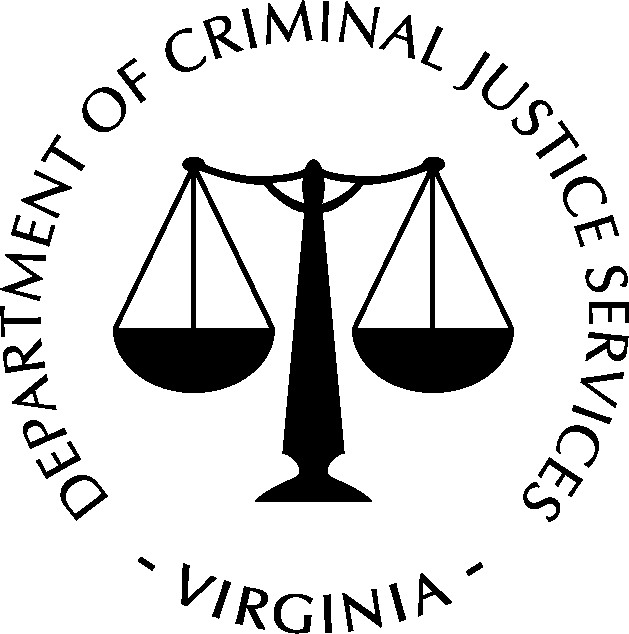 COMMONWEALTH OF VIRGINIADepartment of Criminal Justice ServicesP.O. Box 1300 • Richmond, VA 23218
Phone: (804) 786-4700 •  www.dcjs.virginia.govCOMMONWEALTH OF VIRGINIADepartment of Criminal Justice ServicesP.O. Box 1300 • Richmond, VA 23218
Phone: (804) 786-4700 •  www.dcjs.virginia.govCOMMONWEALTH OF VIRGINIADepartment of Criminal Justice ServicesP.O. Box 1300 • Richmond, VA 23218
Phone: (804) 786-4700 •  www.dcjs.virginia.govCOMMONWEALTH OF VIRGINIADepartment of Criminal Justice ServicesP.O. Box 1300 • Richmond, VA 23218
Phone: (804) 786-4700 •  www.dcjs.virginia.govCOMMONWEALTH OF VIRGINIADepartment of Criminal Justice ServicesP.O. Box 1300 • Richmond, VA 23218
Phone: (804) 786-4700 •  www.dcjs.virginia.govCOMMONWEALTH OF VIRGINIADepartment of Criminal Justice ServicesP.O. Box 1300 • Richmond, VA 23218
Phone: (804) 786-4700 •  www.dcjs.virginia.govFIREARMS FAILURE TO REQUALIFY NOTIFICATIONFIREARMS FAILURE TO REQUALIFY NOTIFICATIONFIREARMS FAILURE TO REQUALIFY NOTIFICATIONFIREARMS FAILURE TO REQUALIFY NOTIFICATIONFIREARMS FAILURE TO REQUALIFY NOTIFICATIONFIREARMS FAILURE TO REQUALIFY NOTIFICATIONIMPORTANT INFORMATIONThe course instructor must provide a copy of this form to each student who fails to re-qualify with a minimum passing score.Within seven days the Security Services Training School Director will report the failure to re-qualify to DCJS and the Compliance Agent of the last known employing business.Requalification training can only be completed within the 90 days prior to the expiration of the current firearms endorsement. Applicants seeking a firearms endorsement must comply with the requirements outlined in 6VAC20-174-60 and 6VAC20-174-340 of the Regulations Relating to Private Security Services.IMPORTANT INFORMATIONThe course instructor must provide a copy of this form to each student who fails to re-qualify with a minimum passing score.Within seven days the Security Services Training School Director will report the failure to re-qualify to DCJS and the Compliance Agent of the last known employing business.Requalification training can only be completed within the 90 days prior to the expiration of the current firearms endorsement. Applicants seeking a firearms endorsement must comply with the requirements outlined in 6VAC20-174-60 and 6VAC20-174-340 of the Regulations Relating to Private Security Services.IMPORTANT INFORMATIONThe course instructor must provide a copy of this form to each student who fails to re-qualify with a minimum passing score.Within seven days the Security Services Training School Director will report the failure to re-qualify to DCJS and the Compliance Agent of the last known employing business.Requalification training can only be completed within the 90 days prior to the expiration of the current firearms endorsement. Applicants seeking a firearms endorsement must comply with the requirements outlined in 6VAC20-174-60 and 6VAC20-174-340 of the Regulations Relating to Private Security Services.IMPORTANT INFORMATIONThe course instructor must provide a copy of this form to each student who fails to re-qualify with a minimum passing score.Within seven days the Security Services Training School Director will report the failure to re-qualify to DCJS and the Compliance Agent of the last known employing business.Requalification training can only be completed within the 90 days prior to the expiration of the current firearms endorsement. Applicants seeking a firearms endorsement must comply with the requirements outlined in 6VAC20-174-60 and 6VAC20-174-340 of the Regulations Relating to Private Security Services.IMPORTANT INFORMATIONThe course instructor must provide a copy of this form to each student who fails to re-qualify with a minimum passing score.Within seven days the Security Services Training School Director will report the failure to re-qualify to DCJS and the Compliance Agent of the last known employing business.Requalification training can only be completed within the 90 days prior to the expiration of the current firearms endorsement. Applicants seeking a firearms endorsement must comply with the requirements outlined in 6VAC20-174-60 and 6VAC20-174-340 of the Regulations Relating to Private Security Services.IMPORTANT INFORMATIONThe course instructor must provide a copy of this form to each student who fails to re-qualify with a minimum passing score.Within seven days the Security Services Training School Director will report the failure to re-qualify to DCJS and the Compliance Agent of the last known employing business.Requalification training can only be completed within the 90 days prior to the expiration of the current firearms endorsement. Applicants seeking a firearms endorsement must comply with the requirements outlined in 6VAC20-174-60 and 6VAC20-174-340 of the Regulations Relating to Private Security Services.Student Name: Student Name: Student Name: DCJS ID Number:DCJS ID Number:DCJS ID Number:Training School DCJS ID Number: 88-     Private Security Services Training School:Private Security Services Training School:Private Security Services Training School:Private Security Services Training School:Phone: (     )             Primary Instructor:      Primary Instructor:      Primary Instructor:      DCJS ID Number: 99-      DCJS ID Number: 99-      DCJS ID Number: 99-      Range Name:      Range Name:      Range Name:      Range Location:      Range Location:      Range Location:      Student Completed:   Entire Session     Partial Session                                           (DCJS Issued Exemption)Student Completed:   Entire Session     Partial Session                                           (DCJS Issued Exemption)Student Completed:   Entire Session     Partial Session                                           (DCJS Issued Exemption)Session Dates:Start:                     End:      Session Dates:Start:                     End:      Session Dates:Start:                     End:      Business Name:      Business Name:      Business Name:      Business Name:      Business Name:      Business Name:      Compliance Agent:      Compliance Agent:      Compliance Agent:      Compliance Agent:      Compliance Agent:      Compliance Agent:      Firearms TrainingFirearms TrainingFirearms TrainingFirearms TrainingFirearms TrainingFirearms Training 07R Handgun Re-Training	 09R Advanced Handgun Re-Training 08R Shotgun Re-Training	 10R Patrol Rifle Re-Training 07R Handgun Re-Training	 09R Advanced Handgun Re-Training 08R Shotgun Re-Training	 10R Patrol Rifle Re-Training 07R Handgun Re-Training	 09R Advanced Handgun Re-Training 08R Shotgun Re-Training	 10R Patrol Rifle Re-Training 07R Handgun Re-Training	 09R Advanced Handgun Re-Training 08R Shotgun Re-Training	 10R Patrol Rifle Re-Training 07R Handgun Re-Training	 09R Advanced Handgun Re-Training 08R Shotgun Re-Training	 10R Patrol Rifle Re-Training 07R Handgun Re-Training	 09R Advanced Handgun Re-Training 08R Shotgun Re-Training	 10R Patrol Rifle Re-Training      Revolver    Failure      Revolver    Failure Semi-Automatic    Failure Semi-Automatic    Failure    Shotgun    Failure    Shotgun    FailureCaliber         Score         %      Caliber         Score         %      Caliber         Score         %      Caliber         Score         %      Caliber         Score         %      Caliber         Score         %      Caliber         Score         %      Caliber         Score         %      Type           Score       %      Type           Score       %      Type           Score       %      Type           Score       %           Patrol Rifle    Failure     Patrol Rifle    Failure   Caliber         Score         %         Caliber         Score         %         Caliber         Score         %         Caliber         Score         %      Certification of NotificationCertification of NotificationCertification of NotificationCertification of NotificationCertification of NotificationCertification of NotificationSignature:  					 	 DCJS ID Number: 			  Date: 		 	Student	mm/dd/yySignature:  					 	 DCJS ID Number: 			  Date: 			Primary Instructor	mm/dd/yySignature:  					 	 DCJS ID Number: 			  Date: 		            	Training School Director                                                                                   	 mm/dd/yySignature:  					 	 DCJS ID Number: 			  Date: 		 	Student	mm/dd/yySignature:  					 	 DCJS ID Number: 			  Date: 			Primary Instructor	mm/dd/yySignature:  					 	 DCJS ID Number: 			  Date: 		            	Training School Director                                                                                   	 mm/dd/yySignature:  					 	 DCJS ID Number: 			  Date: 		 	Student	mm/dd/yySignature:  					 	 DCJS ID Number: 			  Date: 			Primary Instructor	mm/dd/yySignature:  					 	 DCJS ID Number: 			  Date: 		            	Training School Director                                                                                   	 mm/dd/yySignature:  					 	 DCJS ID Number: 			  Date: 		 	Student	mm/dd/yySignature:  					 	 DCJS ID Number: 			  Date: 			Primary Instructor	mm/dd/yySignature:  					 	 DCJS ID Number: 			  Date: 		            	Training School Director                                                                                   	 mm/dd/yySignature:  					 	 DCJS ID Number: 			  Date: 		 	Student	mm/dd/yySignature:  					 	 DCJS ID Number: 			  Date: 			Primary Instructor	mm/dd/yySignature:  					 	 DCJS ID Number: 			  Date: 		            	Training School Director                                                                                   	 mm/dd/yySignature:  					 	 DCJS ID Number: 			  Date: 		 	Student	mm/dd/yySignature:  					 	 DCJS ID Number: 			  Date: 			Primary Instructor	mm/dd/yySignature:  					 	 DCJS ID Number: 			  Date: 		            	Training School Director                                                                                   	 mm/dd/yy